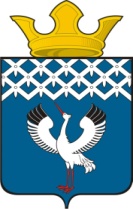 Российская ФедерацияСвердловская областьДумамуниципального образованияБайкаловского сельского поселения1-е заседание 3-го созываРЕШЕНИЕ               12.01.2016 г.                                         с.Байкалово                                                   № 2О внесения изменений в Устав Байкаловского сельского поселения           В целях приведения Устава Байкаловского сельского поселения в соответствие с действующим законодательством, руководствуясь Федеральным законом от 06.10.2003г. №131-ФЗ «Об общих принципах организации местного самоуправления в Российской Федерации», Дума Байкаловского сельского поселенияРЕШИЛА:1.Внести в Устав Байкаловского сельского поселения от 22.12.2005 г. №7/а (в редакции от 30.11.2015г. № 63) следующие  изменения и дополнения:пункт 2 статьи 44  изложить в следующей редакции: «2.Официальным опубликованием муниципальных нормативных правовых актов поселения является первая публикация их полного текста в «Информационном вестнике Байкаловского сельского поселения» или районной газете “Районные будни”».2. Настоящее решение опубликовать (обнародовать) в «Муниципальном вестнике» - приложении к газете «Районные будни»» и на официальном сайте Байкаловского сельского поселения: www.bsposelenie.ru. после проведения государственной регистрации.3. Настоящее решение вступает в силу со дня его официального опубликования. И.о.главы муниципального образованияБайкаловского сельского поселения                               _______________ Д.В. Лыжин12 января  2016 г.Председатель Думы муниципального образованияБайкаловского сельского поселения                              _____________С.В. Кузеванова 12 января  2016 г.